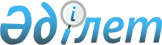 Жалпыға ортақ пайдаланылатын аудандық маңызы бар автомобиль жолдарының тізбесін, атаулары мен индекстерін бекіту туралы
					
			Күшін жойған
			
			
		
					Оңтүстiк Қазақстан облысы Сайрам ауданы әкiмдiгiнiң 2018 жылғы 5 сәуірдегі № 166 қаулысы. Оңтүстiк Қазақстан облысының Әдiлет департаментiнде 2018 жылғы 28 сәуірде № 4586 болып тiркелдi. Күші жойылды - Түркістан облысы Сайрам ауданы әкiмдiгiнiң 2019 жылғы 28 қарашадағы № 545 қаулысымен
      Ескерту. Күші жойылды - Түркістан облысы Сайрам ауданы әкiмдiгiнiң 28.11.2019 № 545 қаулысымен (алғашқы ресми жарияланған күнінен кейін күнтізбелік он күн өткен соң қолданысқа енгізіледі).
      "Қазақстан Республикасындағы жергілікті мемлекеттік басқару және өзін-өзі басқару туралы" Қазақстан Республикасының 2001 жылғы 23 қаңтардағы Заңының 31 бабының 2 тармағына және "Автомобиль жолдары туралы" Қазақстан Республикасының 2001 жылғы 17 шілдедегі Заңының 3 бабының 7 тармағына және 6 бабының 2 тармағына сәйкес Сайрам ауданының әкімдігі ҚАУЛЫ ЕТЕДІ:
      1. Жалпыға ортақ пайдаланылатын аудандық маңызы бар автомобиль жолдарының тізбесі, атаулары мен индекстерi осы қаулының қосымшасына сәйкес бекітілсін.
      2. Сайрам ауданы әкімдігінің 2017 жылғы 29 шілдедегі № 265 "Аудандық маңызы бар автомобиль жолдарының тізбелерін бекіту туралы" (Нормативтік құқықтық актілерді мемлекеттік тіркеудің тізілімінде № 4158 тіркелген, 2017 жылдың 28 шілдесінде "Мәртөбе" газетінде және 2017 жылғы 27 шілдеде Қазақстан Республикасының нормативтік құқықтық актілерінің эталондық бақылау банкінде электрондық түрде жарияланған) қаулысының күші жойылды деп танылсын.
      3. "Сайрам ауданы әкімінің аппараты" мемлекеттік мекемесі Қазақстан Республикасының заңнамалық актілерінде белгіленген тәртіпте:
      1) осы қаулының аумақтық әділет органдарында мемлекеттік тіркелуін;
      2) осы әкімдік қаулысы мемлекеттік тіркелген күннен бастап күнтізбелік он күн ішінде оның көшірмесін қағаз және электрондық түрде қазақ және орыс тілдерінде "Республикалық құқықтық ақпарат орталығы" шаруашылық жүргізу құқығындағы республикалық мемлекеттік кәсіпорнына Қазақстан Республикасы нормативтік құқықтық актілерінің эталондық бақылау банкіне ресми жариялау және енгізу үшін жолданылуын;
      3) осы қаулы мемлекеттік тіркелген күнінен бастап күнтізбелік он күн ішінде оның көшірмесін Сайрам ауданының аумағында таратылатын мерзімді баспа басылымдарында ресми жариялауға жолданылуын;
      4) осы қаулыны оны ресми жарияланғаннан кейін Сайрам ауданы әкімдігінің инернет-ресурсына орналастыруын қамтамасыз етсін.
      4. Осы қаулының орындалуын бақылау аудан әкімінің орынбасары Е.Шәріпбековке жүктелсін.
      5. Осы қаулы оның алғашқы ресми жарияланған күнінен кейін күнтізбелік он күн өткен соң қолданысқа енгізіледі.
      "КЕЛІСІЛДІ"
      "Оңтүстік Қазақстан облысының
жолаушылар көлігі және автомобиль
жолдары басқармасы" мемлекеттік
мекемесінің басшысы
____________________ Н.М. Байғұт
" 5 " сәуір 2018 жыл Жалпыға ортақ пайдаланылатын аудандық маңызы бар автомобиль жолдарының тізбесі, атаулары мен индекстерi
					© 2012. Қазақстан Республикасы Әділет министрлігінің «Қазақстан Республикасының Заңнама және құқықтық ақпарат институты» ШЖҚ РМК
				
      Аудан әкімі

Б. Мамаев
Сайрам ауданы
әкімдігінің 2018 жылғы
5 сәуірдегі № 166
қаулысымен бекітілген
№ р/с
Автомобиль жолдардың индексі
Автомобиль жолдардың атауы
Автомобиль жолдардың мекен жайы, шақырым
Жалпы ұзындығы, шақырым
1
KXSR-1
КХ-97 "Ақсу-қала қоқыс орны" -Ақбай-Жаңатұрмыс-Бескепе-Ынтымақ КХ-36
0-8,7
8,7
2
KXSR-2
КХ-3 "Көксәйек-Ақсу"-Ақбастау
0-4,3
4,3
3
KXSR-3
КХ-3 "Қожақорған-Нұржанқорған-ГРС"
0-5,2
5,2
4
KXSR-4
КХ-3 "Көксәйек-Шаян"-КХ-38 Ақсу ауылы
0-3
3
5
KXSR-5
КХ-3 "Қожақорған-Ханқорған-Көлкент" КХ-63
0-8,9
8,9
6
KXSR-6
КХ-37 "Шымкент-Түйетас"-Оймауыт
0-5,3
5,3
7
KXSR-7
КХ-37 "Қасымбек датқа-Тоған-Сарыарық"
0-12,5
12,5
8
KXSR-8
КХ-38 "Ақсуабад-Қарабұлақ" КХ-3
0-4,5
4,5
9
KXSR-9
КХ-3 "Қарабұлақ-Ақсуабад" 
0-2,9
2,9
10
KXSR-10
КХ-38 "Ақсуабад-Шапырашты-Береке-Ынтымақ" КХ-36
0-5,5
5,5
11
KXSR-11
КХ-3 "Көксәйек-Шаян"-Аққала-Сарқырама
0-10,6
10,6
12
KXSR-12
КХ-3 "Көксайек-Шаян"-КХ-40 "Манкент- Сайрам"
0-3,2
3,2
13
KXSR-13
КХ-40 "Манкент-Жалалата" КХ-97
0-1,6
1,6
14
KXSR-14
КХ-40 "Манкент -Қалдаман" КХ-97
0-5,2
5,2
15
KXSR-15
КХ-36 "Ақсу-Көмешбұлақ"-Құрлық-РЖ
0-3,6
3,6
16
KXSR-16
КХ-97 "Ақсу-қала қоқыс орны"-аудандық аурухана-ТЖ Вокзал-КХ-36
0-3,3
3,3
17
KXSR-17
КХ-40 "Жібек Жолы-Машат" 
0-3,5
3,5
18
KXSR-18
КХ-36 "Ақсу-Көмешбұлақ"-Ынтымақ
0-7
7
19
KXSR-19
КХ-146 -Теспе
0-2,6
2,6
20
KXSR-20
КХ-40 "Ақсу-Манкент-Жібек Жолы"
0-13
13
21
KXSR-21
КХ-41 "Қарасу-Қызылту-Сайрам"
0-4,6
4,6
22
KXSR-22
КХ-42 "КХ-3Ақбұлак- КХ-83-Өтеміс"
0-6
6
23
KXSR-23
КХ-97 "Ақсу-Қабылсай-Қайтпас-қала қоқыс орны"
0-10
10
Сайрам ауданының аудандық маңызы бар автомобиль жолдары бойынша барлығы:
Сайрам ауданының аудандық маңызы бар автомобиль жолдары бойынша барлығы:
Сайрам ауданының аудандық маңызы бар автомобиль жолдары бойынша барлығы:
135